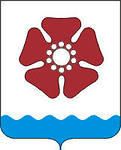 КОНТРОЛЬНО - СЧЕТНАЯ  ПАЛАТА МУНИПАЛЬНОГО ОБРАЗОВАНИЯ «СЕВЕРОДВИНСК»164501, г. Северодвинск,                                                                                 тел./факс (8184)58 39 82, 58 39 85ул. Бойчука, 3                                                                                                   е-mail:  ksp77661@yandex.ru  Заключение № 14
   по проекту решения Совета депутатов Северодвинска «О внесении изменений в Перечень муниципального недвижимого имущества, предназначенного для передачи во владение и (или) пользование субъектам малого и среднего предпринимательства и организациям, образующим инфраструктуру поддержки субъектов малого и среднего предпринимательства»                                                                                  13 февраля 2015 года	Настоящее заключение подготовлено Контрольно-счетной палатой Северодвинска в соответствии с Бюджетным Кодексом РФ, Федеральным законом от 07.02.2011 № 6-ФЗ «Об общих принципах организации и деятельности контрольно-счетных органов субъектов Российской Федерации и муниципальных образований», Положением о бюджетном устройстве и бюджетном процессе в муниципальном образовании «Северодвинск», утвержденным решением Совета депутатов Северодвинска от 26.06.2008 № 74,  Положением о Контрольно-счетной палате муниципального образования «Северодвинск», утвержденным решением Совета депутатов Северодвинска от 28.11.2013 № 34, по проекту решения Совета депутатов Северодвинска «О внесении изменений в Перечень муниципального недвижимого имущества, предназначенного для передачи во владение и (или) пользование субъектам  малого и среднего предпринимательства и организациям, образующим инфраструктуру поддержки субъектов малого и среднего предпринимательства».Рассмотрев представленный проект, Контрольно-счетная палата Северодвинска отмечает следующее:Проектом решения предлагается внести в Перечень муниципального недвижимого имущества, предназначенного для передачи во владение и пользование субъектам малого и среднего предпринимательства и организациям, образующим инфраструктуру поддержки субъектов малого и среднего предпринимательства (далее – Перечень), утвержденный решением Совета депутатов Северодвинска от 25.06.2009 № 66 (в редакции от 18.12.2014) следующие изменения:Изложить пункт 121 в следующей редакции:Исключить:пункт 112 (помещение по адресу ул. Ломоносова, 114, площадью 640,3 кв. м) по обращению арендатора ООО «Компания «Шик». Назначение помещения – торговля непродовольственной группой товаров;пункт 124 (помещение по адресу ул. Ломоносова, 41, площадью 307,9 кв. м) по обращению арендатора ООО «Комбинат полуфабрикатов». Назначение помещения – общественное питание (кафе).Обращаем внимание, что в соответствии с пунктом 3.6 Положения о порядке и условиях приватизации муниципального имущества, утвержденного решением Совета депутатов Северодвинска от 24.04.2003 № 41, одновременно необходимо внести дополнения в Прогнозный план приватизации.Арендаторы планируют воспользоваться преимущественным правом выкупа данного помещения в соответствии с Федеральным законом от 22.07.2008 № 159-ФЗ «Об особенностях отчуждения недвижимого имущества, находящегося в государственной собственности субъектов Российской Федерации или в муниципальной собственности и арендуемого субъектами малого и среднего предпринимательства, и о внесении изменений в отдельные законодательные акты Российской Федерации». Контрольно-счетная палата Северодвинска считает возможным принятие решения «О внесении изменений в Перечень муниципального недвижимого имущества, предназначенного для передачи во владение и (или) пользование субъектам малого и среднего предпринимательства и организациям, образующим инфраструктуру поддержки субъектов малого и среднего предпринимательства» на заседании Совета депутатов Северодвинска.Председатель                                                                                                                 О.А.ПоповЕ.В. Минина58-39-85№п/пАдрес помещенияПлощадь121Ломоносова, 41106,9